致全县居民的一封信亲爱的居民朋友们：近期我市出现本土确诊病例和无症状感染者，广大居民要清醒认识疫情防控的复杂性及不确定性。为有效控制和降低疫情传播风险，保障您和家人的身体健康及生命安全，我们建议您：一、非必要，不离秀。非必要不前往已报告有阳性感染者的城市和地区，若您从市外和市内有确诊病例的地区来秀返秀，请及时扫“社区报告二维码”报备，并按照要求主动进行核酸检测。【有出发地48小时内核酸阴性证明，抵秀后24小时内做1次核酸检测；无48小时内核酸阴性证明，实施“3天2检”）（间隔24小时）】二、多防护，不聚集。聚集的人群是病毒的温床，请您坚持疫情严重时“喜事缓办，丧事简办，宴会不办”，尽量减少走亲访友。坚持科学戴口罩、勤洗手、勤通风，前往人员密集和通风不良场所、医疗机构时请规范佩戴口罩，主动配合做好体温检测和健康码查验等工作，保持社交距离。三、有不适，速就诊。健康是人的第一幸福，请您密切关注自己和家人的健康状况，做好日常健康监测。若出现发热、干咳等症状，做好个人防护前往就近发热门诊就诊，期间尽量避免接触他人。就诊时主动如实告知近期旅居史及类似症状病例接触史。四、若隔离，必遵守。静居小家、顾全大家；暂时的隔离，是为了您与家人健康。对有中高风险区、有病例报告但尚未调整风险等级所在地的来秀返秀人员，大数据推送的密接和次密，健康码为“红码”等人员要按规定实行居家或集中医学观察。在观察期间，请您按照社区和医务人员的指导要求，保持作息规律，适当室内运动，继续做好健康监测等工作，积极报告健康情况。五、种疫苗，强免疫。接种新冠疫苗，守护健康家园。接种疫苗仍然是预防新冠肺炎最直接、最有效的手段。若您符合全程接种新冠病毒疫苗条件，且完成全程免疫接种满6个月，请及时进行加强免疫；若您已完成疫苗接种，但不可放松警惕，仍需坚持做好个人防护。六、收包裹，先消毒。快递包裹是病毒的“中转站”，取快递包裹前请您一定要做好个人防护，戴口罩，最好配戴一次性手套。收取物品后，及时对物品包装、手部进行消毒。非必要不从境外、国内疫情报告地区邮购商品、包裹和邮件。七、不信谣、不传谣。谣言是一只凭着推测、猜疑和臆度吹响的笛子。文明上网、理性发言，增强信息辨别力，不随意散播个人涉疫隐私，我们要全力当好社会和谐稳定的维护者，通过官方权威媒体了解疫情动态、防控措施，自觉抵制网上虚假信息，不信谣、不传谣、不造谣。草木蔓发，春山可望。让我们共同行动起来，迎难而上、共克时艰，携手构筑坚固抗疫“城墙”，共沐暖阳！附件：1.社区报告二维码2.秀山自治县核酸采样点地址及联系电话秀 山 土 家 族 苗 族 自 治 县                              新型冠状病毒肺炎疫情防控工作指挥部2022年3月16日附件1社区报告二维码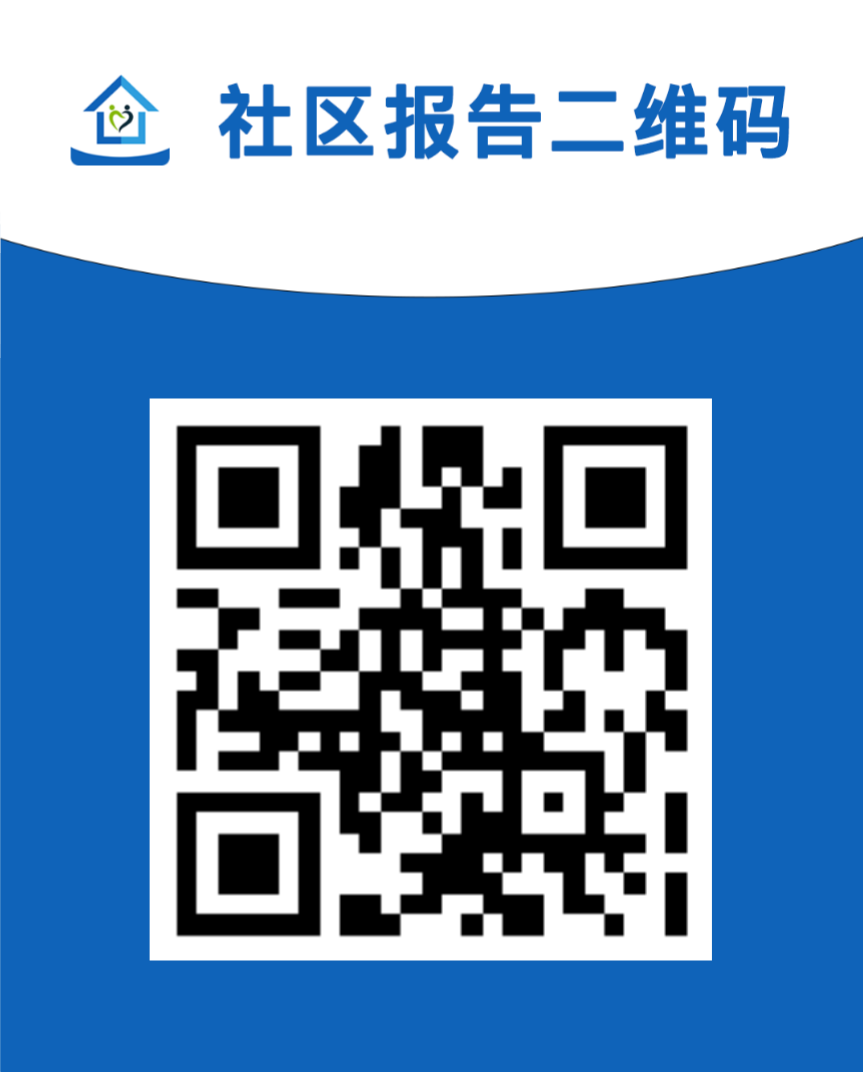 附件2秀山自治县核酸采样点地址及联系电话序号单位采样地址采样电话工作时间1县人民医院县人民医院感染科一楼发热门诊7666255100:00-24:002县中医医院县中医医院急诊科门口7666217600:00-24:003县妇幼保健院县妇幼保健院发热诊室门口7666261008:00-16:004官庄街道社区卫生服务中心官庄街道花园董171号7663301708:00-12:005清溪场街道社区卫生服务中心清溪场街道茫洞街182号7661281908:30-12:006溶溪镇中心卫生院溶溪镇晨光居委会龚家巷组52号7661761108:00-12:007龙池镇中心卫生院龙池镇龙潭坝路7662302008:30-14:008石堤镇中心卫生院石堤镇大江坪街7662019108:30-13:309洪安镇中心卫生院洪安镇九龙新街185号7662903008:30-13:3010石耶镇中心卫生院石耶镇西大居委会云盘巷17号7662499512:00-15:0011梅江镇中心卫生院梅江镇邑中居委会7662708808:30-15:0012隘口镇卫生院隘口镇隘口街上371号7662096509:00-12:0013峨溶镇卫生院峨溶镇新田街2号7688712008:30-14:0014雅江镇卫生院雅江镇为民街24号7662912009:00-13:0015兰桥镇卫生院兰桥镇红卫居委会7664862908:30-14:0016膏田镇卫生院膏田镇廷昌村高东组7661728010:00-14:0017溪口镇卫生院溪口镇五龙下街组8155581608:30-13:0018妙泉镇卫生院妙泉镇妙泉居委会姚家组7664316208:30-21:0019宋农镇卫生院宋农镇龙凤居委会上街组7662396608:30-14:0020里仁镇卫生院里仁镇里仁居委会钟堡寨组7664180608:00-14:0021钟灵镇卫生院钟灵镇马路村马路组7662826612:00-15:0022涌洞镇卫生院涌洞镇涌洞村中心组8155609908:30-14:0023中平乡卫生院中平乡中坪村大院子组7662444210:00-14:00